Příloha: Návrh rozšíření kontejnerového stanoviště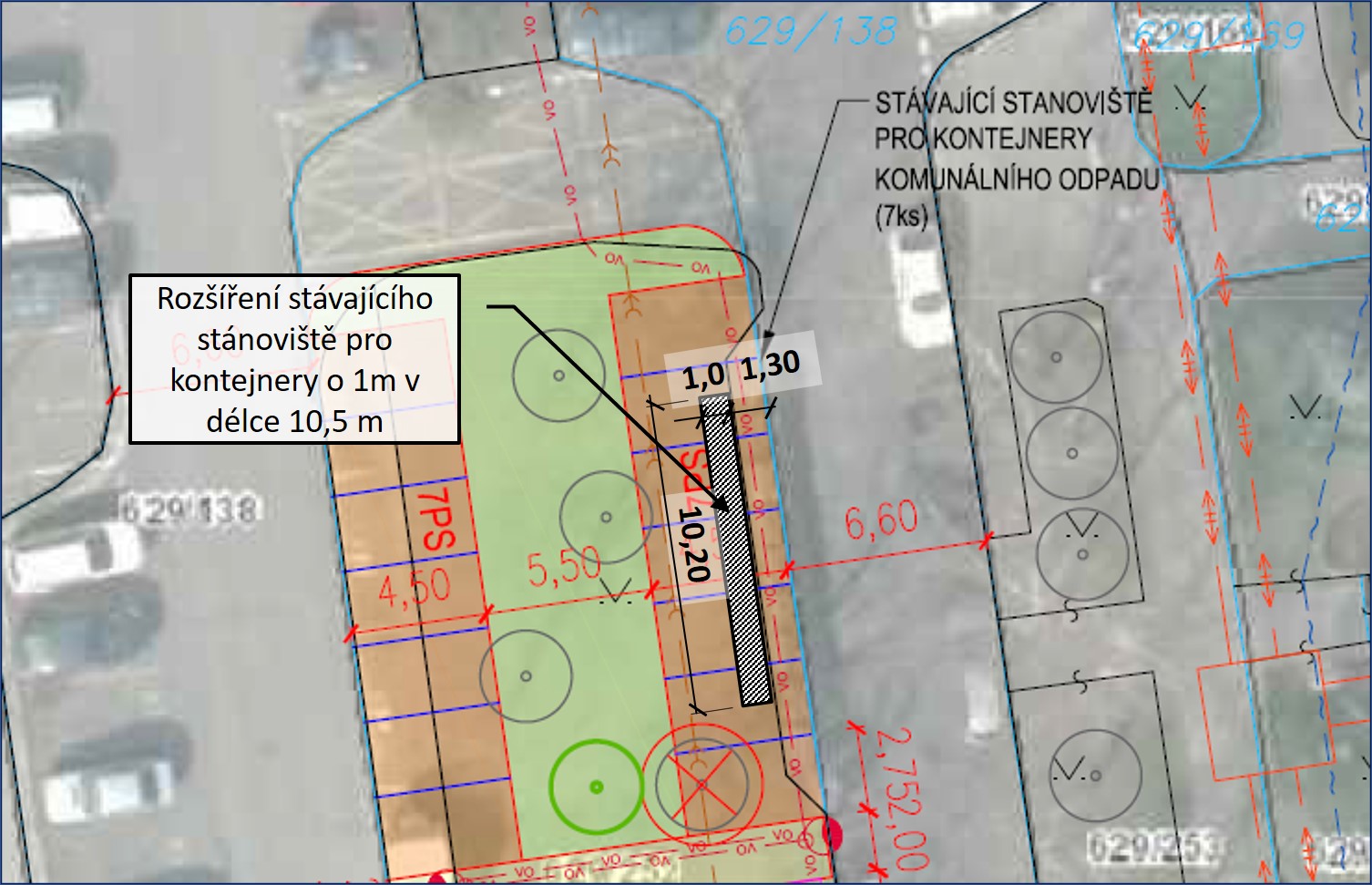 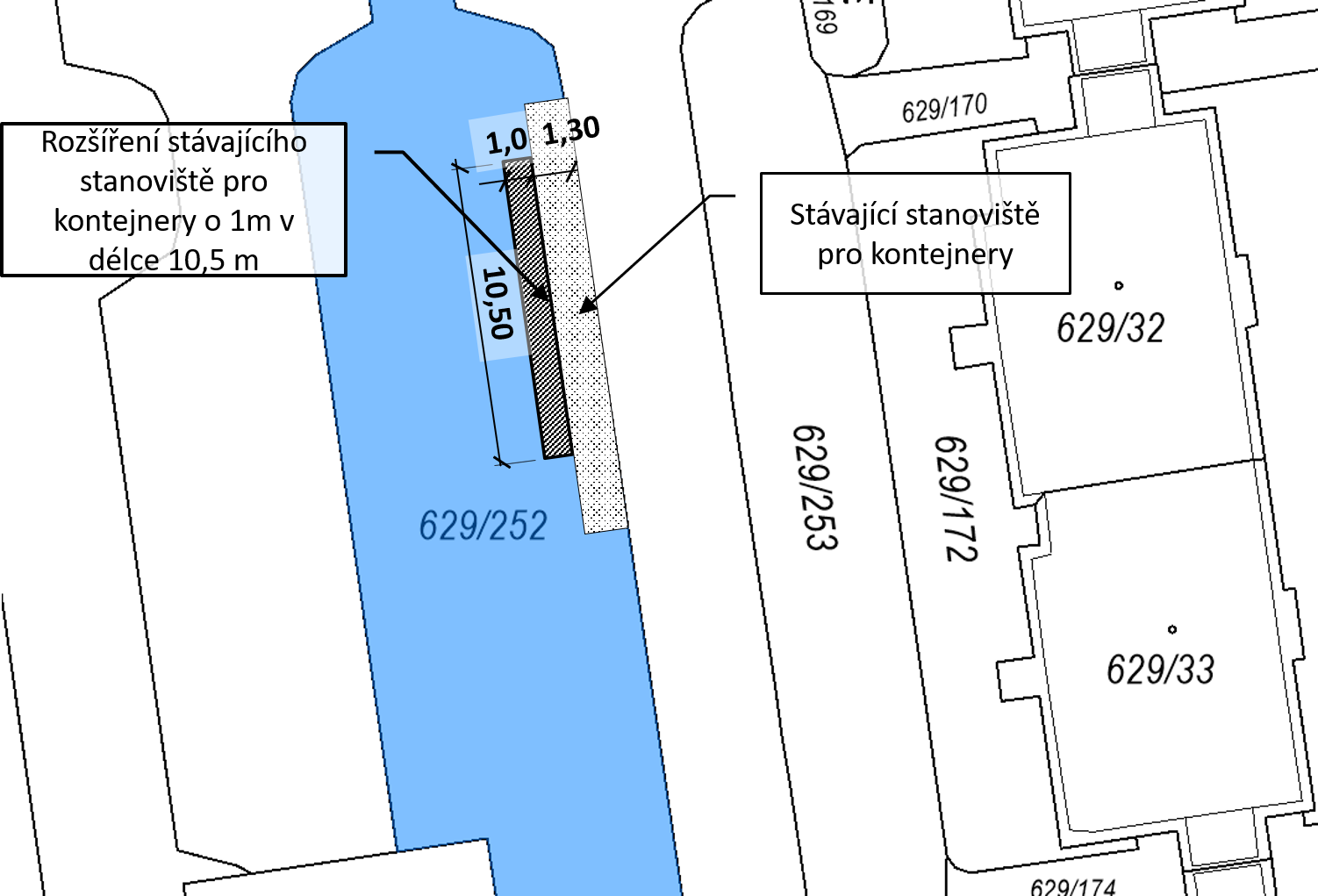 